AJIT FOUNDATION FACT SHEET1. Name:                               Ajit Foundation Address:		       Wani Plot,Agalgaon Road, BARSHI District: - Solapur                                           State: Maharashtra Pin Code: - 413401Telephone Number:          02184-220103   Fax Number: 02184-220203Website:                           www.ajitfoundation.comE-Mail Address:	      srujanonline@gmail.com                                          spandanonline@rediffmail.comName & Address of Legal holder	:                 Mr.Mahesh Mahadeo Nimbalkar,President,		                    Wani Plot,Agalgaon Road, BARSHI- 413401 District: - Solapur (M.S.)Contact Person Mobile No.	 +91-09405024613, 9822897382FCRA AccountIndian Account2. Legal Status of Organization2.1 Under which Act is the Organization Registered Vision of the organization;“Creating Livelihood opportunities, striving for equal rights and participation of women, children, landless dalits and weaker sections of the society in the development processes”.Mission:“To create and provide meaningful opportunities seeking holistic development of especially vulnerable groups of women, children, marginalized farmers, landless dalits and disabled and encouraging them to participate in the developmental processes as a active part by securing just and dignified living for them”. Aims of the OrganizationTo effect positive changes in the socio-economic and educational conditions of Tribals and   backward castes.To provide relief to people affected by natural Calamities.Promotion of agriculture, clean environment and economic development.To initiate economic developmental programmes for Tribals, deserted women, sex workers, unemployed youths and to impart basic education to their children.Rehabilitation of orphans, blind, handicapped and aged persons.Organization of women through micro-credit groups, entrepreneurship development of women, etc.Awareness creation on social issues through street plays and other mediums.Promotion of non formal education , adult literacy  reading rooms in villages etcTo set up Health Centers, Sports Clubs, Gymkhana’s etc.List of governing body members and relationships ( Not related)Staff  structure (organogram)Seven members as trustees manage the organization. One of the trustees is President and others include 1 Vice President, 1 Secretary, 1 Treasurer, 1 Joint Secretary and 2  members. They are in a governing position.  Except the Members, all the other five trustees are active in supporting organization both in terms of finance & management. Chairman and Secretary are associated with the organization full time. Treasurer looks after finance and accounts of the program.  The organization regularly consult experts from the various walks of life in social and development field with a view to enhancing the operational and management capacity of the organization.   Table of grants obtained in the past two financial yearsInfrastructure availableAjit Foundationis looking after its operational/administrative work through its office at Barshi It is having minimum office furniture, 5 computers and four two wheelers. Field operations are looked after through office.The Organization is fully equipped with Women’s training centre in Barshi. It has a capacity to accommodate 50 trainees at a time with separate accommodation for the resource persons. Staff strength is 10 full time staff.Current activities of the organization: Following the path of the sustainable development, the organization is engaged in the following activities, currently.Impact of some of the activities of the organization.1.Sevalaya Sevalaya orphanage – is a programme directed to the housing, education and socio-economic development of children of HIV/AIDS parents, mostly orphans from the nearby hamlets and red-light areas of Barshi City, Solapur district, Maharashtra State.  This  project which was initiated 2 years ago, with 10 orphan children form the area, now caters for 25 children (Mostly children from the age group of 4 – 17). The daily needs of the children are mostly met with contributions from the shg women and traders from the area.  In the field of Child education and women’s empowerment, the activities of Ajit Foundation merits special attention.  “Vanchit Bal Vikas Manch & Bal panchayat” a network initiated and presided over by the organization is a movement – overseeing the proper implementation of government education schemes, for poor, tribal and backward children in all over Marathwada & Vidarbha. Its relentless pursual of the poor and pathetic condition of student hostels for backward class children, ashram shalas and vastishals prompted government action – changing policies, allocation of more funds, proper infrastructure facilities, improved administration and accountability of officials. It also resulted in raising the matter in the State Assembly by the MLA’s, suspension of officials who were badly administering the hostels, exploitation of students, etc.  Years of educational promotional activities amongst the lamani tribals and other backward cast people has helped in bringing their children into the mainstream of education. The Village education Committees and women self help groups plays a very proactive role in ensuring the proper running of government run educational institutions in the villages/vastis/ tandas.2. Bhatkyanchi Shala (Nai Disha) - Education & Health for Migrant children:Ajit Foundation initiated “Bhatkyanchi Shala” (Nai Disha) – a school for migrant children in year 2011. The beneficiaries are children who are not admitted in any school due to nature of the job/ employment of their family members. We are currently catering to around 50 children. The families are mainly migrated from Bihar, Rajstan, U.P., M.P etc.  We teach them where they live.This project when began in 2011 with the support of Volunteers from Ajit Foundation was such an experiment aimed at the educational development of children of Sculptor  - from Latur Road,Barshi, Pardhi vasti-Lakshyachi Wadi Pardhi vasti-Gadegaon,Bhoom,Hatlaidevi Tandha Osmanabad t*hrough a series of innovative and effective activities/programmes. Ever since the beginning of this project we have been gradually bringing the children of these communities from 10 villages into the mainstream of education.The organization is working to address their primary education and health concerns. The organization constantly trying to develop and implement innovative and effective modules of teaching. The organization intends to give- Nai Disha an enjoyable, learning and encouraging engagement for the Children. The organization gives formal and informal Education to children in the Nature; like the concept of Ravindranath Tagore.Number of students: 250Location: Golegaon (Bhoom Block-Dist-Osmanabad)Pardhi vasti-Lakshyachi , Latur Road,Near Essar Petrol Pump,Barshi Dist-Solpaur (M.S.) “We require not only right to Education but also right Education, so right to right Education should be our goal.”3. The Feeding Program is served to the wandering an unsupported, mentally retarded persons. The Feeding Program is served to the wandering and unsupported mentally retarded persons having less intellect every day during morning & evening session by way of directly contacting their places of abode where they are living without any human amenities, without any protection, by Maruti Van, and every day during Noon hrs. They are served with meal like Rotli, Vegetables, dal-rice and thereafter, in the evening time they are served Bhaji- Bhakari, Milk. We provide them pure water to drink.Women Empowerment The activities of women’s empowerment includes, Socio-economic, political and educational development of women in the target area. Self help Groups (SHG) acts as the back born of women’s empowerment initiatives. Details of shg’s – see the table. Entrepreneurship awareness and skill trainings have provided small business options and promoted self-reliance amongst the SGH women and adolescent girls.                                                                                                                                                           Women have participated in anti-alcoholic drives, protests against social injustice and violence against women…. Over 150 women are members of the Village Education Committees.  Women from the two Blocks of Solapur district viz. Barshi, Madha, and  Indapur  in Pune district where AF works have been helped through the Legal Aid Cell of AF. Recently due to the effort of SVS, over 12,000 women’s names were registered as co-owners of the family property under Section-8A of Succession Act.The formation of Sabala Mahila Kendra’s branches in 21 villages are providing a decisive edge to the women in fighting atrocities, promoting women’s rights, assistance to widows and destiutes, and establishing women’s leadership. Sabala Mahila Kendra is gradually becoming a movement and a platform for making the women’s voice heard, fight against oppression ……AF BACKGROUNDAjit Foundation is a non-profit voluntary organization established in the year 2004 and registered in the year 2006 under society Registration Act, 1860 and The Bombay Public TrustAct.1950.

It was established by group of likeminded social workers who are working in the field of basic health, education, vocational training, employment generation and skill development training programmes, environmental protection, rural development, women empowerment and child protection, Social Justice and other social issues. 
The Organization came into existence as a result of the motivation and personal initiative of its founder, to better the socio-economic status of the underprivileged population. Hailing from a rural family, Founder was no stranger to hardships. Having overcome economic and social challenges, due to the backing and economic blessings from certain elder societyLeaders, Founder set out to do his best to make a positive difference in the lives of fellow underprivileged Concerns of few committed people to secure integrated development through people’s participation. The key areas identified for interventions were Child Rights,Education, Health and hygiene, Women empowerment and Sustainable livelihood opportunity. We have come a long way after a small beginning in June, 2004 and in a span of 8 eventful years we have implemented a wide variety of projects covering activities like Child Rights for Change, Reproductive Child health care, Quality Education, watershed development,Wasteland development, low cost sanitation, self-help groups, projects for women upliftment and employment generated training programs etc in Barshi and Solapur districts of Maharashtra. While implementing different developmental projects, our thrust has alwaysbeen to secure peoples participation. At “Ajit Foundation” we have always believed in the capacities and capabilities of the communities and have always Strive to channel hidden and dormant energies of the people for the betterment of the societies at large. Our effortshave always been directed in the direction of creating an environment conducive of giving opportunities to local people to think and act positively. We have always endeavored to develop skills and competencies of local communities with a view to enabling them to manage, operate and maintain the assets, created through the implementation of variousprojects on sustainable basis. This philosophy of ours has led us to adopt a holistic and participatory approach to rural Development. We believe in covering all the sections of the society in a village and hence we work through the forum of village level meeting, which incidentally is a truly representative body. Further, we also make optimum use of participatory rural appraisal techniques to understand people’s viewpoint and develop an appropriate model of development.
The organization works among rural women, children, unemployed youth and backward poor villagers. Major areas of interest of the organization are women empowerment, Primary and non-formal education, Basic health, HIV/ AIDS Awareness, Environmental Protection, Agriculture and Horticulture Production, Small scale & home Industry protection, Self Help Groups (SHGs), Employment Oriented Vocational Training, Old age home construction, Women & Child Protection and Social Justice, Youth Development, Promotion of Arts and Culture, Reproductive Child health and Awareness on various Social, Health and Current Issues. Hence, the organization formed with no-profit motive and dedicated to solve the identified problems.

The primary objective of the organization is to improve the quality of lives of people-primarily those people who are marginalized, disadvantaged and underprivileged and the concern for the protecting the resources and environment. This is indeed a colossal task. Our national and state governments, even after 60 years of independence with massive resources under their disposal have, not been able to achieve much in these areas. The people need to be given the appropriate opportunities and they need to be motivated. So ,the organization works with a view to help the helpless urban & rural poor community through various developmental activities..Details of the Target Area of AF& PopulationMaharashtra is the second largest state in India comprising 35 districts, constituting 356 blocks and 38,839 villages. The geographical area of the state is 307577 Sq. m. and comprises total 9, 67, 52,245 populations. The overall proportion of sex ratio observed is as 1000:856 in the state. For administrative and management purposes the state is divided into six revenue regions i.e. Western Maharashtra, Vidharba,  North Maharashtra,  Konkan,  Marathwada and Khandesh respectively.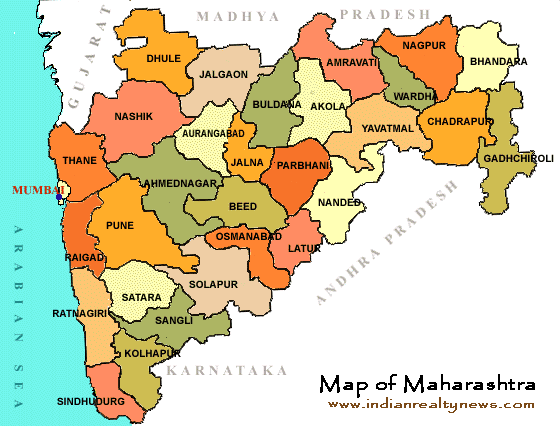 Western MaharashtraIt is a region of India's western Maharashtra state, which includes districts of Pune, Solapur, Satara, Sangli, Kolhapur. This prosperous belt is famous for its sugar factories. Farmers in the region are economically well off due to fertile land, good irrigation.The climate varies between tropical wet, tropical wet and dry, and semi arid. The coastal regions experience little seasonal variations although the temperatures range between 20°C to 38°C. Mumbai and northern Konkan regions experience cooler winters with minimum temperatures hovering around 12 °C. Interior Maharashtra experiences hot summers with maximum temperatures averaging 40°C and mild winters with minimum temperatures averaging about 10°C. Marathwada is a major revenue region out of the above stated six regions, which comprises total 8 districts. The region is situated in the South - East direction of the state and occupies about 21% geographical area of the state. This reflects that the total area of the region is 64,813 Sq. M. respectively. Out of total population of the state about 1,55,89,223 population is residing in the Marathwada region which constitute 16% to the total population of the state. Total 75% population of the region is residing in the rural parts of the area. Out of total rural population 3.2 million people belong to schedule casts i.e. Dalits.Solapur & Osmanabad districts, where Ajit Foundation is working a most backward, under developed district of the state and is well known as a drought prone zone of the region. The average rainfall observed in the district is approximately 400 to 500 mm every year. Due to water scarcity, degraded lands, insufficient employment opportunities and low literacy rates the people in the area are experiencing poor, unhygienic, stressful life situations._______________Account Name	Ajit FoundationAjit FoundationName of Bank ICICI Bank Ltd, Branch: Latur,FCRA A/C No.                                                                           034101001865034101001865IFSC Code :                                                       ICIC0000341ICIC0000341Account Name	AJIT FOUNDATIONAJIT FOUNDATIONName of BankICICI Bank LtdIDBI BankNature AccountSpecial savingSavingAccount Number0341010018380461104000071327Branch NameLaturBarshiIFSC CodeICIC0000341IBKL0000461Registration & Tax Exemption DetailsRegistration No.Year of RegistrationIndian Societies Registration Act 1860MAH/1318/06/Solapur2/11/2006The Bombay Public trust Act 1950 F-18180/06/Solapur23/01/2007PAN No.AABTC2321B-Foreign Contributions(R) Act 197608398008315/04/2011Exempted Under 80G (5) (VI)PN/CIT-IV/The/80G/AF/4/2012-13/18011/04/201212AAPN/CIT-IV/The/12 A/AF/1/2012-13/17911/04/2012A Login : www.ngo.india.gov.inUNIQUE ID: MH/2011/0046576-SrNames & AddressesPositionRelationshipAgeoccupation1Mahesh Mahadeo NimbalkarWani Plot,Agalgaon Rd, Barshi Dist-SolapurPresidentNO30Social Work2Mr.Ramesh Laxman KaswateNaikwadi Plot, Barshi Dist-SolapurVice- PresidentNO50Social Work3Miss. Vinaya Vijaykumar JadhavAlipur Rd, Barshi Dist-SolapurSecretaryNO26House wife4Mrs.Vidya Sandip SabaleAt Post-Siddhanal Tal-Chikodi Dist-BelgumJoint Secretary TreasurerNO24Social work5Mr.Pravin Dnyanoba ShindeAt Post-Hanuman Galli, Kaij,Tal-Kaij Dist-BeedTreasurerNO40Social work6Mrs.Dattatraya Vitthal NanvareAt Post-Hanuman Galli, Kaij,Tal-Kaij Dist-BeedMemberNO40Farmer 7 Mr.Kishor Gangaram AwaleAt-Yashwant Nagar Post-Padoli Taluka & District –Chandrapur MemberNO35Social workerNoProject TitleDonors2011-12(Rs.)2012-13 (Rs.)1“Sevalaya Shelter” for HIV/AIDS orphansSuryakant Pawar Foundation,Pune1,50,000/--2National Envier mental Awareness Campaign-2012BAIF  Pune8,000/-8,000/-3Computer Education Programme 5 villages 50 Tribal student of Barshi Tahsil.   Govt. of MaharashtraDepartment of Home Minister BAIF  Pune--50,000/-4Bhatakyanchi Shala & Apali Shala Non formal Educational Project for Migrant Children  Mr.Vinod Budukh1,00,000/-1,50,000/-5“Sevalaya Shelter” for HIV/AIDS orphansManav Jyot Charitable Trust, Mumbai10,000/--6“Sevalaya Shelter” for HIV/AIDS orphansS.N.Baldota Trust,Pune-10,000/-8“Sevalaya Shelter” for HIV/AIDS orphansSmt.Suman Kankaria,Pune-10,000/-9The Feeding Program is served to the wandering an unsupported, mentally retarded personsShamdasani Foundation, Hong Kong 4000/-TotalTotalTotal   2,68,000 /-2,32,000/-Education DevelopmentEducational ClassesBalwadis Education DevelopmentEducational ClassesSupport classesEducation DevelopmentEducational ClassesHobbies classesEducation DevelopmentEducational ClassesBal panchayatsEducation DevelopmentVanchit Bal Vikas ManchA network of 20 organizatios presided over by SVS to improve the education of tribal, backward cast and poor students  Education DevelopmentVillage Education CommitteesEstablishment and strengthening of village education committeesEducation DevelopmentVillage Education Committeesawareness programmes on educationSocio - political DevelopmentOrganization of women & related programmesMahila Mandals, movement against alcoholismSocio - political DevelopmentOrganization of women & related programmesSabala Mahila Kendra – A movement to fight atrocities against women, promote women’s rightsSocio - political DevelopmentOrganization of women & related programmesAdolescent girls training, Youth mandalsSocio - political DevelopmentOrganization of women & related programmesLegal aid cell – for women in distressSocio - political DevelopmentOrganization of women & related programmesTraining women on Government schemes and assisting to avail them.Socio - political DevelopmentOrganization of women & related programmesGender sensitizationSocio - political DevelopmentOrganization of women & related programmesHealth programmes, AIDS awarenessSocio - political DevelopmentPanchayatiraj and other social activitiesWomen’s leadership TrainingSocio - political DevelopmentPanchayatiraj and other social activitiesTraining women panchayat members on panchayatirajSocio - political DevelopmentPanchayatiraj and other social activitiesEnvironment conservationSocio - political DevelopmentPanchayatiraj and other social activitiesAwareness programmesEconomic DevelopmentEconomic self sustenanceSelf help groups, bank linkage Economic DevelopmentEconomic self sustenanceShg federationsEconomic DevelopmentEconomic self sustenanceAssistance for income generation programmesEconomic DevelopmentWomen’s entrepreneurshipEntrepreneurship AwarenessEconomic DevelopmentWomen’s entrepreneurshipEntrepreneurship Development, Skill upgradation, Capacity buildingWomen impacted through SHG’sWomen impacted through SHG’sTotal No. of SHG’s15Total members 200Total Savings   Rs. 15 LacksTotal bank loans received by theSelf Help GroupsRs. 5 Lacks /-Total women involved  in various income generation activities 100Total number of girls & women trained 50